CV – Curriculum vitae 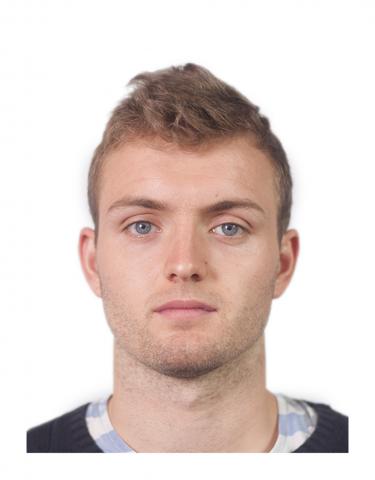 Name: Harry HarperD.O.B. 12th September 2002Address: 129 Longfields, Sandon, Essex, CM1 7AQTelephone: 01286 365490/07946386871Email address: sparkyharpy@hotmail.co.ukPersonal statementI am a dedicated and hardworking student currently studying in my second year at SandonSixth form.  I am an enthusiastic student and always strive for excellent in pursuit of my academic grades. I am passionate about my studies and am a strong believer that hard work can overcome all obstacles in life. I work extremely well in teams both as a leader and as a follower as I believe that great companies are built upon working together and cooperation.My personal passion outside wok is Rugby and have been playing for my local club since I was 8 years old. I also like to watch films and go to gigs with my friendsAchievementsWon the 100 meter sprint at year 9 sports dayWas honoured to meet (former ) MP Tristan Hunt when he visited my school100% attendance at school for three years running (Y7 – 9)Runner up, Essex youth rugby cupExperienceBack Inn Time - WaiterPizza Della Case - ChefThe Royal London Hospital – Shadowing Consultant general surgeonYellow Advertiser & Independent – Newspaper DistributionGoodey’s News – Paper BoyProfessional awardsNone yetActivitiesWrittle RFCDuke of Edinburg Bronze, Silver and Gold awardAttended Download Fest every summer for past three yearsEducation and trainingDanbury St Johns Primary school (2008 – 2014)No qualifications gainedThe Sandon School (2014 – 2019)9 X GCSEsThe Sandon School Sixth Form (2019 – 2021)3 X A Levels ReferencesAvailable upon request